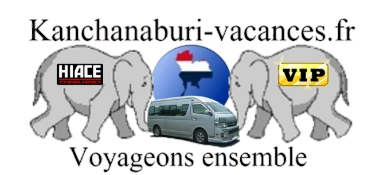 บริษัท กาญจนบุรี-วาฆ้องซ์ (Kanchanaburi-vacances.fr)99/1800 หมู่.6 ต.หนองขาว อ.ท่าม่วง จ.กาญจนบุรี 7111099/1800 Moo.6 T.Nong Khao A.ThamuangKanchanaburi Thailand 71110Tel. 098-8956614 Thai   Tel. 090-9217817 Eng_______________________________________________________________________________________________หนังสือรับรองการจ้างงานโดยหนังสือรับรองฉบับนี้ บริษัท กาญจนบุรี-วาฆ้องซ์ ขอรับรองว่าได้ใช้บริการเช่า        รถตู้-พร้อมคนขับ กับ นายอุดมพงศ์ แก้วจันทร์ ตั้งแต่เดือน ตุลาคม 2557 จนถึงปัจจุบัน เป็นระยะเวลา 3ปี 8เดือน ในอัตราเช่าเดือนละ 50,000 บาท (ห้าหมื่นบาทถ้วน)ออกให้ ณ วันที่ 17 กรกฎาคม 2561                                                                			  ……..……………………………………                                                                                                  (นาง ปิยะวรรณ โกแป็ง)                                                                                เจ้าของบริษัท